מערך שיעור 3: רובוטיקהמהלך השיעור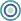 נושאי השיעורבונים רובוט!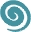 פיתוחחברת איטק בע"מ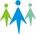 קהל יעדתלמידים בי"ס יסודי – חט"ב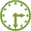 משך היחידה 2  ש"ש סביבת למידהכיתת מחשבים, מקרן ומסך, חיבור לאינטרנט.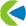 מטרות אופרטביותהלומדים יכירו את מנגנון בחירת ההתנהגויות המובנות של טימיוהלומדים יכירו את היכולות של כל התנהגות מובנית בטימיו 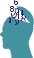 ידע מוקדם לשיעורהיכרות עם מושג הרובוטיקה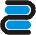 חומרי הוראה
(כתובים ומתוקשבים)מצגת מלווה שיעוראתר סרטוני הדרכה Youtubeציוד לרובוטיקהרובוט טימיומסלול שחור על רקע לבן (למשל המסלול שמגיע בערכת האתגרים שבמזוודת טימיו)מהלך ההוראה זמן משוערתיאור הפעילותשקף 1,2
פתיחה והצגת נושא השיעור ותכולתו2 דק'שקף 3 חזרה ותזכורת3 דק'שקף 4ההתנהגויות המובנות של טימיו10 דק'לטימיו 6 התנהגויות מתוכנתות מראשכל התנהגות מאופיינת בצבע משלהעוברים בין ההתנהגויות בלחיצה על חיצי הכיוון להפעלת ההתנהגות הרצויה נלחץ קצרות על כפתור המגע העגול המרכזילחיצה נוספת על כפתור המגע העגול המרכזי תפסיק את ההתנהגות שנבחרה ותחזיר אותנו חזרה למצב בחירת התנהגותשקף 5סגול = טימיו צייתן12 דק'ההתנהגות הסגולה ההתנהגות מאפשרת נסיעה נשלטת בזמן אמת, באמצעות חיצי הכיוון שעל גב הרובוט או באמצעות לחיצה על חצי הכיוון שבשלט-רחוק טימיו יסע בכיוון שאנו בוחרים.במסגרת ההתנהגות אין שימוש בחיישנים והוא יסע כל הזמן בכיוון שביקשנו, לכן יש להשגיח שלא יפול או יפגע.אם נלחץ על חיצי הכיוון (כפתורי המגע) שעל גבו - הוא יסע בכיוון החץאם נלחץ על החיצים שבשלט-רחוק - הוא יסע בכיוון החץאם נלחץ מספר פעמים על חץ הכיוון (ברובוט או בשלט-רחוק) - הוא יגביר את מהירותו בכיוון הנבחרבכל רמת מהירות לחיצה על חץ הכיוון (ברובוט או בשלט-רחוק) תוביל לפניה שונה: סיבוב במקום, סיבוב על "רגל ציר", קשת חדה, קשת קההבהתנהגות זו (שנחקור לעומק בהמשך) ניתן להדגים סוגי נסיעה ולהבין כיצד טימיו משתמש בשני מנועיו כדי לייצר פניות מגוונות.שקף 6כחול בהיר (טורקיז) = טימיו חוקר10 דק'בהתנהגות זו טימיו משתמש בשני חיישן הרצפה שבתחתיתו כדי לזהות את גוון המשטח עליו הוא נוסע. החיישנים מסוגלים להבדיל בין גוון בהיר לכהה, וההתנהגות מאפשרת נסיעה אוטונומית על מסלול שחור (שעל רקע לבן). טימיו יתקן את נסיעתו באופן אוטומטי כדי להישאר על המסלול.אם שני חיישני המסלול שבתחתיתו נמצאים על משטח שחור - הוא ינוע קדימהאם שני חיישני המסלול שבתחתיתו נמצאים על משטח לבן - הוא יסתובב סביב עצמו בחיפוש אחר המסלולאם חיישן מסלול אחד נמצא על שחור והשני על לבן - הוא יתקן את הנסיעה ויסטה חזרה לכיוון המסלול השחורשקף 7צהוב = טימיו הרפתקן10 דק'בהתנהגות זו טימיו מבצע נסיעה אוטונומית תוך כדי שהוא מתחמק ממכשולים בדרכו. ניתן לסוע גם קדימה וגם אחורה, כאשר טימיו ישתמש בחיישני הקירבה שעליו (5 מקדימה ו-2 מאחורה) כדי לזהות מכשולים קרובים ויעקוף אותם. התנהגות זו דומה מאוד להתנהגות של ה-IROBOT שרוב התלמידים מכירים...אם אין מכשול מולו – טימיו נע קדימהאם יש מכשול מלפניו - הוא יסוג אחורהאם יש מכשול מצידו - הוא ינוע לצד השני כדי לעקוף אותואם הוא מתקרב לקצה השולחן (או משטח כהה) - הוא יעצור לחיצה על חיצים קדימה ואחורה בזמן הנסיעה יגבירו ויאיטו מהירותו עד לנסיעה אחורה. שימו לב: בנסיעה אחורה ברברס טימיו פחות יעיל בהתחמקות ממכשולים, כי יש לו 2 חיישני קרבה מאחור לעומת 5 קדימה.שקף 8ירוק = טימיו ידידותי12 דק'בהתנהגות זו טימיו מבצע יסע אל עבר המכשול שמולו (כף יד  או טימיו אחר למשל) וינסה לשמור על מרחק קבוע ממנו. אם המכשול יתרחק ממנו, טימיו יסע אחריו, אם המכשול יתקרב אליו, טימיו יסוג ממנו אחורה.כדי לממש התנהגות זו טימיו משתמש בחיישני הקירבה שבקדמתו, לכן חשוב להשאר בטווח החיישנים באיזור 10 ס"מ מן הרובוט.אם אין מכשול מולו – טימיו נע קדימהאם יש מכשול מלפניו - הוא יסוג אחורהאם יש מכשול מצידו - הוא ינוע לצד השני כדי לעקוף אותואם הוא מתקרב לקצה השולחן (או משטח כהה) - הוא יעצור לחיצה על חיצים קדימה ואחורה בזמן הנסיעה יגבירו ויאיטו מהירותו עד לנסיעה אחורה. ברברס טימיו פחות יעיל בהתחמקות ממכשולים כי יש לו 2 חיישני קרבה מאחור לעומת 5 קדימה.שקף 9אדום = טימיו פחדן15 דק'בהתנהגות זו טימיו מנסה להתחמק ממכשולים בקרבתו באמצעות שימוש בחיישני הקרבה שלו (גם מקדימה וגם מאחורה). אם לא מצליח הוא יזעק - ישמיע צליל אזעקה חזק). בנוסף ניתן להשתמש בהתנהגות זו להדגים יכולות נוספות של הרובוט: שימוש בחיישן הג'יירו הפנימי כדי להציג את כיוון הרצפה, שימוש בחיישן האקסלומטר כדי לזהות מתי הוא נזרק באוויר (מומלץ לא ללמד זאת לתלמידים צעירים בלי השגחה צמודה לוודא שלא יזרקו את הרובוט ולא יתפסו אותו...), ובחיישן הקול כדי לזהות מתי טופחים עליו.אם הוא מזהה אובייקט מסביבו - הוא ינסה להתחמק ממנואם דרכו חסומה גם מקדימה וגם מאחור - הוא יזעקאם ייזרק לאויר - הוא יזעקאם נזיז אותו במאוזן - הוא יציג את כיוון האדמה בעיגול הלדים הצהוב סביב כפתורי המגע שבגבו אם נחבוט בו - הוא יזעקאם הוא מתקרב לקצה השולחן (או משטח כהה) - הוא יעצורשקף 10כחול כהה = טימיו קשוב13 דק'בהתנהגות זו נשתמש בחיישן הקול כדי לזהות מחיאות כפיים ליד הרובוט שישלטו באופן נסיעתו. נסיעת הרובוט איטית בהתנהגות זו מאחר ורעש המנועים עלול לבלבל את חיישן הקול שלו.אם נמחא כפיים פעם אחת - הוא יעבור ממצב נסיעה למצב פניה ולהיפךאם נמחא כפיים פעמיים - הוא יעבור ממצב עצירה למצב נסיעה ולהיפךאם נמחא כפיים שלוש פעמים - הוא יסתובב בעיגול וידליק אורשימו לב: מומלץ לא להדגים התנהגות זו בכמה קבוצות במקביל כי מחיאות הכפיים ישפיעו על כל הרובוטים בסביבה (רגישות לרעש)נקישה עם הציפורן על גב הרובוט תהיה יעילה יותר ממחיאת כפיים כשיש רעש לבן ברקעשקף 11סדר וניקיון3ד'סדר וניקיון